ΠΡΟΫΠΟΛΟΓΙΣΜΟΣ ΠΡΟΣΦΟΡΑΣΟμάδα ΑΟμάδα ΒΣυγκεντρωτικός ΠίνακαςΑΘΡΟΙΣΜΑ ΔΑΠΑΝΗΣ ΧΩΡΙΣ Φ.Π.Α. (ΟΛΟΓΡΑΦΩΣ) :ΤΙΜΟΛΟΓΙΟ ΠΡΟΣΦΟΡΑΣΟΜΑΔΑ ΑΆΡΘΡΟ 1.1 Ηλεκτρονικός Υπολογιστής – Τύπος Α (CPV: 30237300-2)Για τη προμήθεια Ηλεκτρονικών Υπολογιστών, σύμφωνα με τις τεχνικές προδιαγραφές της παρούσας μελέτης.ΤΙΜΗ ΑΝΑ ΤΕΜΑΧΙΟ: ευρώΆΡΘΡΟ 1.2 Ηλεκτρονικός Υπολογιστής – Τύπος Β (CPV: 30237300-2)Για τη προμήθεια Ηλεκτρονικών Υπολογιστών, σύμφωνα με τις τεχνικές προδιαγραφές της παρούσας μελέτης.ΤΙΜΗ ΑΝΑ ΤΕΜΑΧΙΟ:  ευρώΆΡΘΡΟ 1.3 Οθόνη ηλεκτρονικού υπολογιστή (CPV: 30231310-3)Για τη προμήθεια οθονών Η/Υ, σύμφωνα με τις τεχνικές προδιαγραφές της παρούσας μελέτης.ΤΙΜΗ ΑΝΑ ΤΕΜΑΧΙΟ:   ευρώΆΡΘΡΟ 1.4 Μονάδα αποθήκευσης - Σκληρός Δίσκος Server – Τύπος Α (CPV: 30233130-1)Για τη προμήθεια και εγκατάσταση σκληρών δίσκων σε εξυπηρετητή, σύμφωνα με τις τεχνικές προδιαγραφές της παρούσας μελέτης.ΤΙΜΗ ΑΝΑ ΤΕΜΑΧΙΟ:   ευρώΆΡΘΡΟ 1.5 Μονάδα αποθήκευσης - Σκληρός Δίσκος Server – Τύπος Β (CPV: 30233130-1)Για τη προμήθεια και εγκατάσταση σκληρών δίσκων σε εξυπηρετητή, σύμφωνα με τις τεχνικές προδιαγραφές της παρούσας μελέτης.ΤΙΜΗ ΑΝΑ ΤΕΜΑΧΙΟ:   ευρώΆΡΘΡΟ 1.6 Εξυπηρετητής δικτύου (CPV: 48821000-9)Για τη προμήθεια μέσου αποθήκευσης προσαρτώμενου στο δίκτυο, σύμφωνα με τις τεχνικές προδιαγραφές της παρούσας μελέτης.ΤΙΜΗ ΑΝΑ ΤΕΜΑΧΙΟ:   ευρώΆΡΘΡΟ 1.7 Πακέτο λογισμικού τηλεπρόσβασης (CPV: 48514000-4)Για τη προμήθεια λογισμικού απομακρυσμένης πρόσβασης και επιτήρησης Η/Υ, σύμφωνα με τις τεχνικές προδιαγραφές της παρούσας μελέτης.ΤΙΜΗ ΑΝΑ ΤΕΜΑΧΙΟ:   ευρώΆΡΘΡΟ 1.8 Πακέτο λογισμικού δημιουργίας κειμένων, σχεδίασης, απεικόνισης, προγραμματισμού και παραγωγικότητας – Τύπος Α (CPV: 48300000-1)Για τη προμήθεια λογισμικού πακέτου εφαρμογών γραφείου, σύμφωνα με τις τεχνικές προδιαγραφές της παρούσας μελέτης.ΤΙΜΗ ΑΝΑ ΤΕΜΑΧΙΟ:   ευρώΆΡΘΡΟ 1.9 Πακέτο λογισμικού δημιουργίας κειμένων, σχεδίασης, απεικόνισης, προγραμματισμού και παραγωγικότητας – Τύπος Β (CPV: 48300000-1)Για τη προμήθεια λογισμικού πακέτου εφαρμογών γραφείου, σύμφωνα με τις τεχνικές προδιαγραφές της παρούσας μελέτης.ΤΙΜΗ ΑΝΑ ΤΕΜΑΧΙΟ:   ευρώΆΡΘΡΟ 1.10 Πακέτο λογισμικού εφεδρικής αποθήκευσης ή ανάκτησης (CPV: 48710000-8)Για τη προμήθεια και εγκατάσταση σε εξυπηρετητή λογισμικού διατήρησης και ανάκτησης αντιγράφων ασφαλείας, σύμφωνα με τις τεχνικές προδιαγραφές της παρούσας μελέτης.ΤΙΜΗ ΑΝΑ ΤΕΜΑΧΙΟ:   ευρώΆΡΘΡΟ 1.11 Πακέτο λογισμικού ασφάλειας αρχείων (CPV: 48731000-1)Για τη προμήθεια και εγκατάσταση σε εξυπηρετητή λογισμικού καταγραφής συμβάντων τροποποίησης αρχείων, σύμφωνα με τις τεχνικές προδιαγραφές της παρούσας μελέτης.ΤΙΜΗ ΑΝΑ ΤΕΜΑΧΙΟ:   ευρώΆΡΘΡΟ 1.12 Δρομολογητής δικτύου – Τύπος Α (CPV: 32413100-2)Για τη προμήθεια και εγκατάσταση δρομολογητή δικτύων και εξυπηρετητή ιδεατού ιδιωτικού δικτύου, σύμφωνα με τις τεχνικές προδιαγραφές της παρούσας μελέτης.ΤΙΜΗ ΑΝΑ ΤΕΜΑΧΙΟ:   ευρώΆΡΘΡΟ 1.13 Δρομολογητής δικτύου – Τύπος Β (CPV: 32413100-2)Για τη προμήθεια δρομολογητή δικτύων και εξυπηρετητή πελατών ασύρματου δικτύου, σύμφωνα με τις τεχνικές προδιαγραφές της παρούσας μελέτης.ΤΙΜΗ ΑΝΑ ΤΕΜΑΧΙΟ:   ευρώΆΡΘΡΟ 1.14 Δρομολογητής δικτύου – Τύπος Γ (CPV: 32413100-2)Για τη προμήθεια και εγκατάσταση δρομολογητή δικτύων και εξυπηρετητή ιδεατού ιδιωτικού δικτύου, σύμφωνα με τις τεχνικές προδιαγραφές της παρούσας μελέτης.ΤΙΜΗ ΑΝΑ ΤΕΜΑΧΙΟ:   ευρώΆΡΘΡΟ 1.15 Δρομολογητής δικτύου – Τύπος Δ (CPV: 32413100-2)Για τη προμήθεια δρομολογητή δικτύων και σημείου ασύρματης πρόσβασης, σύμφωνα με τις τεχνικές προδιαγραφές της παρούσας μελέτης.ΤΙΜΗ ΑΝΑ ΤΕΜΑΧΙΟ:   ευρώΆΡΘΡΟ 1.16 Καλώδια επικοινωνιών (CPV: 32572000-3)Για τη προμήθεια καλωδίων patchcordUTP, σύμφωνα με τις τεχνικές προδιαγραφές της παρούσας μελέτης.ΤΙΜΗ ΑΝΑ ΤΕΜΑΧΙΟ:   ευρώΟΜΑΔΑ ΒΆΡΘΡΟ 2.1 Μηχάνημα αναπαραγωγής εγγράφων – Τύπος Α (CPV: 30121300-6)Για την προμήθεια και εγκατάσταση συστήματος ασπρόμαυρου εκτυπωτή, τηλεομοιοτυπίας και φωτοαντιγραφής μεγέθους Α4, σύμφωνα με τις τεχνικές προδιαγραφές της παρούσας μελέτης.ΤΙΜΗ ΑΝΑ ΤΕΜΑΧΙΟ:   ευρώΆΡΘΡΟ 2.2 Μηχάνημα αναπαραγωγής εγγράφων – Τύπος Β (CPV: 30121300-6)Για την προμήθεια και εγκατάσταση συστήματος ασπρόμαυρου εκτυπωτή, τηλεομοιοτυπίας και φωτοαντιγραφής μεγέθους Α4, σύμφωνα με τις τεχνικές προδιαγραφές της παρούσας μελέτης.ΤΙΜΗ ΑΝΑ ΤΕΜΑΧΙΟ:   ευρώΆΡΘΡΟ 2.3 Μηχάνημα αναπαραγωγής εγγράφων – Τύπος Γ (CPV: 30121300-6)Για την προμήθεια και εγκατάσταση συστήματος plotter-scanner, σύμφωνα με τις τεχνικές προδιαγραφές της παρούσας μελέτης.ΤΙΜΗ ΑΝΑ ΤΕΜΑΧΙΟ:   ευρώ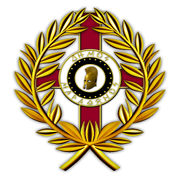 ΕΛΛΗΝΙΚΗ ΔΗΜΟΚΡΑΤΙΑΝΟΜΟΣ ΑΤΤΙΚΗΣΔΗΜΟΣ ΜΑΡΑΘΩΝΟΣΑΥΤΟΤΕΛΕΣ ΤΜΗΜΑ ΠΡΟΓΡΑΜΜΑΤΙΣΜΟΥ,ΟΡΓΑΝΩΣΗΣ ΚΑΙ ΠΛΗΡΟΦΟΡΙΚΗΣΕΡΓΟ:ΠΡΟΜΗΘΕΙΑ ΣΥΣΤΗΜΑΤΩΝ ΤΕΧΝΟΛΟΓΙΑΣ ΠΛΗΡΟΦΟΡΙΚΗΣ ΕΤΟΥΣ 2018Φορέας:Φορέας:Δήμος ΜαραθώνοςΠροϋπολογισμός:Προϋπολογισμός:59.650,00  Ευρώ πλέον Φ.Π.Α.Πόροι:Πόροι:ΣΑΤΑ &Ιδίοι πόροι 2018Α/Α ΕίδοςΜ.Μ.Α.Τ.ΠοσότηταΤιμή Μον. (Ευρώ)Δαπάνη (Ευρώ)1Ηλεκτρονικός Υπολογιστής – Τύπος Α(CPV: 30237300-2)Τεμ.1.1332Ηλεκτρονικός Υπολογιστής – Τύπος B(CPV: 30237300-2)Τεμ.1.273Οθόνη ηλεκτρονικού υπολογιστή(CPV: 30231310-3)Τεμ.1.394Μονάδα αποθήκευσης - Σκληρός Δίσκος Server – Τύπος Α(CPV: 30233130-1)Τεμ.1.445Μονάδα αποθήκευσης - Σκληρός Δίσκος Server – Τύπος Β(CPV: 30233130-1)Τεμ.1.546Εξυπηρετητής δικτύου(CPV: 48821000-9)Τεμ.1.617Πακέτο λογισμικού τηλεπρόσβασης(CPV: 48514000-4)Τεμ.1.718Πακέτo λογισμικού δημιουργίας κειμένων, σχεδίασης, απεικόνισης, προγραμματισμού και παραγωγικότητας – Τύπος Α(CPV: 48300000-1)Τεμ.1.879Πακέτo λογισμικού δημιουργίας κειμένων, σχεδίασης, απεικόνισης, προγραμματισμού και παραγωγικότητας – Τύπος B(CPV: 48300000-1)Τεμ.1.9110Πακέτo λογισμικού εφεδρικής αποθήκευσης ή ανάκτησης(CPV: 48710000-8)Τεμ.1.10111Πακέτo λογισμικού ασφάλειας αρχείων(CPV: 48731000-1)Τεμ.1.11112Δρομολογητής δικτύου – Τύπος Α(CPV: 32413100-2)Τεμ.1.12213Δρομολογητής δικτύου – Τύπος Β(CPV: 32413100-2)Τεμ.1.13114Δρομολογητής δικτύου – Τύπος Γ(CPV: 32413100-2)Τεμ.1.14415Δρομολογητής δικτύου – Τύπος Δ(CPV: 32413100-2)Τεμ.1.15616Καλώδια επικοινωνιών(CPV: 32572000-3)Τεμ.1.16200Σύνολο δαπάνης ομάδας Α χωρίς Φ.Π.Α.Σύνολο δαπάνης ομάδας Α χωρίς Φ.Π.Α.Σύνολο δαπάνης ομάδας Α χωρίς Φ.Π.Α.Σύνολο δαπάνης ομάδας Α χωρίς Φ.Π.Α.Σύνολο δαπάνης ομάδας Α χωρίς Φ.Π.Α.Σύνολο δαπάνης ομάδας Α χωρίς Φ.Π.Α.Φ.Π.Α. 24%Φ.Π.Α. 24%Φ.Π.Α. 24%Φ.Π.Α. 24%Φ.Π.Α. 24%Φ.Π.Α. 24%ΣύνολοΣύνολοΣύνολοΣύνολοΣύνολοΣύνολοΑ/Α ΕίδοςΜ.Μ.Α.Τ.ΠοσότηταΤιμή Μον. (Ευρώ)Δαπάνη (Ευρώ)1Μηχάνημα αναπαραγωγής εγγράφων–Τύπος Α(CPV: 30121300-6) Τεμ.2.132Μηχάνημα αναπαραγωγής εγγράφων–Τύπος Β(CPV: 30121300-6) Τεμ.2.273Μηχάνημα αναπαραγωγής εγγράφων–Τύπος Γ(CPV: 30121300-6)Τεμ.2.31Σύνολο δαπάνης ομάδας Γ χωρίς Φ.Π.Α.Σύνολο δαπάνης ομάδας Γ χωρίς Φ.Π.Α.Σύνολο δαπάνης ομάδας Γ χωρίς Φ.Π.Α.Σύνολο δαπάνης ομάδας Γ χωρίς Φ.Π.Α.Σύνολο δαπάνης ομάδας Γ χωρίς Φ.Π.Α.Σύνολο δαπάνης ομάδας Γ χωρίς Φ.Π.Α.Φ.Π.Α. 24%Φ.Π.Α. 24%Φ.Π.Α. 24%Φ.Π.Α. 24%Φ.Π.Α. 24%Φ.Π.Α. 24%ΣύνολοΣύνολοΣύνολοΣύνολοΣύνολοΣύνολοΣύνολο ομάδας ΑΣύνολο ομάδας ΒΆθροισμα δαπάνηςΦ.Π.Α. 24%Γενικό ΣύνολοΝέα Μάκρη      /       / 2018Ο ΠΡΟΣΦΕΡΩΝΕΛΛΗΝΙΚΗ ΔΗΜΟΚΡΑΤΙΑΝΟΜΟΣ ΑΤΤΙΚΗΣΔΗΜΟΣ ΜΑΡΑΘΩΝΟΣΑΥΤΟΤΕΛΕΣ ΤΜΗΜΑ ΠΡΟΓΡΑΜΜΑΤΙΣΜΟΥ,ΟΡΓΑΝΩΣΗΣ ΚΑΙ ΠΛΗΡΟΦΟΡΙΚΗΣΕΡΓΟ:ΠΡΟΜΗΘΕΙΑ ΣΥΣΤΗΜΑΤΩΝ ΤΕΧΝΟΛΟΓΙΑΣ ΠΛΗΡΟΦΟΡΙΚΗΣ ΕΤΟΥΣ 2018Φορέας:Φορέας:Δήμος ΜαραθώνοςΠροϋπολογισμός:Προϋπολογισμός:59.650,00  Ευρώ πλέον Φ.Π.Α.Πόροι:Πόροι:ΣΑΤΑ &Ιδίοι πόροι 2018Νέα Μάκρη      /       / 2018Ο ΠΡΟΣΦΕΡΩΝ